TREASURERS’ TRAINING 2024TREASURERS’ TRAINING 2024TREASURERS’ TRAINING 2024TREASURERS’ TRAINING 2024TREASURERS’ TRAINING 2024TREASURERS’ TRAINING 2024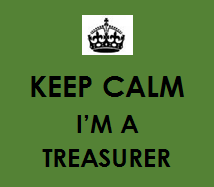 Tuesday
18th June
10.00am – 12.30pmORMonday
15th July
2.00pm – 4.00pmMonday
15th July
2.00pm – 4.00pmMonday
15th July
2.00pm – 4.00pmAn introduction to being a WI Treasurer for new treasurers or those returning to the role.
Please bring laptop or tablet with a blank copy of the WI account book with you.An introduction to being a WI Treasurer for new treasurers or those returning to the role.
Please bring laptop or tablet with a blank copy of the WI account book with you.An introduction to being a WI Treasurer for new treasurers or those returning to the role.
Please bring laptop or tablet with a blank copy of the WI account book with you.An introduction to being a WI Treasurer for new treasurers or those returning to the role.
Please bring laptop or tablet with a blank copy of the WI account book with you.An introduction to being a WI Treasurer for new treasurers or those returning to the role.
Please bring laptop or tablet with a blank copy of the WI account book with you.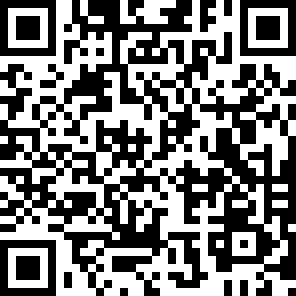 £5.00 per person (your WI can pay for you to attend)
Tea/coffee & biscuits will be available£5.00 per person (your WI can pay for you to attend)
Tea/coffee & biscuits will be available£5.00 per person (your WI can pay for you to attend)
Tea/coffee & biscuits will be available£5.00 per person (your WI can pay for you to attend)
Tea/coffee & biscuits will be available£5.00 per person (your WI can pay for you to attend)
Tea/coffee & biscuits will be available£5.00 per person (your WI can pay for you to attend)
Tea/coffee & biscuits will be availableTraining to be undertaken at: WI House17 Couch Lane
Devizes SN10 1EBTraining to be undertaken at: WI House17 Couch Lane
Devizes SN10 1EBTraining to be undertaken at: WI House17 Couch Lane
Devizes SN10 1EBTraining to be undertaken at: WI House17 Couch Lane
Devizes SN10 1EB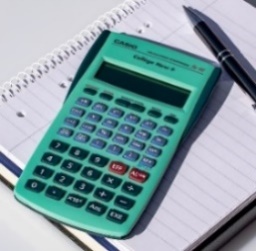 All applications to WI House via post or email to fedsec@wiltshirewi.org.ukAll applications to WI House via post or email to fedsec@wiltshirewi.org.ukAll applications to WI House via post or email to fedsec@wiltshirewi.org.ukAll applications to WI House via post or email to fedsec@wiltshirewi.org.ukAll applications to WI House via post or email to fedsec@wiltshirewi.org.ukAll applications to WI House via post or email to fedsec@wiltshirewi.org.uk